Mechorosty	                                   Student:                                        .Jaký mají mechy význam v přírodě?Výskyt: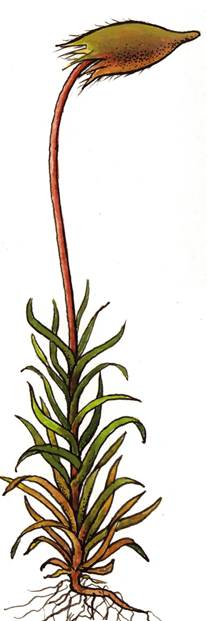 Stavba stélky mechové rostlinky: Životní cyklus mechorostů (rozmnožování):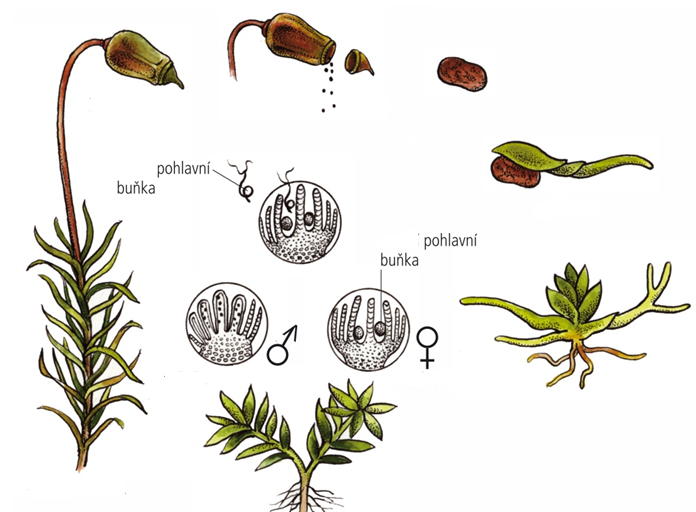 Bělomech sivý			Ploník ztenčený			Rašeliník-					-					--					-					-			-					-					-